Groupe Bibeau Inc.4581 Castle D’AutraySt-Félix de ValoisQuébec, Canada J0K-2M0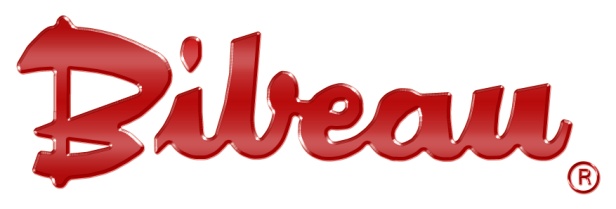 Tel : (450) 889-5505 Fax : (450) 889-8166
www.groupebibeau.comDate de publication : 10 février 2022Date de retrait de l’offre : 30 avril 2022Pour faire parvenir votre candidature : Rh@groupebibeau.comUn emploi chez Groupe Bibeau Inc. c’est faire partie d’une équipe qui compte 60 ans d’expertise, une équipe dynamique où la collaboration, le savoir-faire et l’excellence sont au cœur de l’entreprise.DessinateurSommaire des fonctions :Le dessinateur devra préparer des dessins de production selon les spécifications des clients, tout en respectant les normes de qualités de l’entreprise et les délais prescrits. Le candidat devra travailler en collaboration avec une équipe multidisciplinaireTâches et responsabilités :Produire les plans de fabrication (modélisation des pièces, dessins d’assemblages, dessins de vues explosées, dessins de fabrication).Modifier les dessins.Gérer plusieurs projets.Respecter les règles de santé et sécurité.Rencontrer les standards de qualité.Respecter rigoureusement les normes de qualité fixées dans l’exécution de toutes ses tâches.Effectuer d’autres tâches relevant de sa compétence au besoin ou à la demande de son chef d’équipe.Qualifications requises :Détenir un DEP en dessin industriel ou un AEC en conception et dessin assistés par ordinateur ET/OU posséder une expérience reconnue et pertinente comme dessinateur ET/OU être étudiant ou finissant à la technique en Génie civilConnaissance de base en géométrieConnaissance des logiciels SolidWorks, AutoCad et Catia Travailler avec précision (ruban à mesurer, vernier)Sens de l’observationPerception adéquate des formes pour déceler les légères différences dans le produit.Conception, fabrication, assurance qualité et automatisation.Expérience dans le domaine manufacturier/métal. (Atout)Salaire : À discuter, selon expérience.Horaire : Temps plein et temps partiel disponible. Horaire de jour du lundi au vendredi.